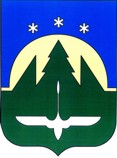 Муниципальное образованиеХанты-Мансийского автономного округа - Югрыгородской округ город Ханты-МансийскГЛАВА ГОРОДА ХАНТЫ-МАНСИЙСКАПОСТАНОВЛЕНИЕот  29 марта  2013 года	                           		                                               № 24Ханты-МансийскО назначении публичных слушанийпо проекту Решения Думы городаХанты-Мансийска «Об  исполнении бюджета города Ханты-Мансийска за 2012 год»В целях обеспечения участия населения города Ханты-Мансийска                      в осуществлении местного самоуправления, в соответствии со статьёй 28 Федерального закона от 06.10.2003 № 131-ФЗ «Об общих принципах организации местного самоуправления в Российской Федерации», Решением Думы города Ханты-Мансийска от 29.10.2012 № 296-V РД ««О Положении об отдельных вопросах организации и осуществления бюджетного процесса в городе Ханты-Мансийске», Решением Думы города Ханты-Мансийска от 28.10.2005  № 123                «О порядке организации и проведения публичных слушаний в городе Ханты-Мансийске», руководствуясь статьей 70 Устава города Ханты-Мансийска:		1.Назначить  публичные слушания  по проекту Решения Думы города Ханты-Мансийска «Об  исполнении  бюджета города Ханты-Мансийска  за 2012 год» (прилагается) на 15 апреля  2013 года и провести их с 18 часов  00 минут            в малом зале муниципального бюджетного учреждения «Культурно-досуговый центр «Октябрь», расположенного  по адресу: ул.Дзержинского, д. 7.2.Определить органом,  уполномоченным  на организацию и проведение публичных слушаний, Департамент управления финансами Администрации  города Ханты-Мансийска.3.Назначить председательствующим  на публичных слушаниях исполняющую обязанности директора Департамента управления финансами Администрации  города Ханты-Мансийска Снисаренко И.В., секретарём слушаний – главного специалиста отдела доходов и кредитных отношений  Департамента управления финансами Администрации города Ханты – Мансийска Милашевскую И.А. 4.Предложения по проекту Решения Думы города Ханты-Мансийска              «Об  исполнении  бюджета города Ханты-Мансийска  за 2012 год» принимаются уполномоченным органом  в срок до 17 часов  00 минут 15 апреля  2013 года            по адресу: г. Ханты-Мансийск, ул. Дзержинского, 6, кабинет 214, телефоны 35-23-29, 35-24-32. 5.Организационному управлению аппарата Думы города Ханты-Мансийска (Трефилова Н.Ю.) разместить настоящее  постановление на официальном информационном портале органов местного самоуправления города Ханты-Мансийска в сети Интернет и в общественно-политической газете «Самарово-Ханты-Мансийск».6.Уполномоченному органу разместить информацию о месте, времени              и теме публичных слушаний и проект Решения Думы города Ханты-Мансийска                «Об  исполнении  бюджета города Ханты-Мансийска  за 2012 год»                           на официальном информационном портале органов местного самоуправления города Ханты-Мансийска в сети Интернет и в общественно-политической газете «Самарово-Ханты-Мансийск».7.Настоящее постановление вступает в силу после дня его официального      опубликования.Глава городаХанты-Мансийска				                            В.А.Филипенко